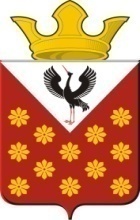 Российская  ФедерацияСвердловская областьБайкаловский районПостановлениеглавы Краснополянского сельского поселенияот 28 августа 2015 года № 152-ПОб утверждении генеральной схемы санитарной очистки территорииКраснополянского  сельского поселения Байкаловского муниципального района  Свердловской   областиВ целях обеспечения чистоты и порядка на территории МО Краснополянское сельское поселение, в соответствии с требованиями «Санитарных правил содержания населенных мест» № 42-128-4690-88, законом Свердловской области от 19.12.1997 г. № 77-ОЗ «Об отходах производства и потребления», закона Российской Федерации от 30.03.1999 г. № 52-ФЗ «О санитарно-эпидемиологическом благополучии населения»  ПОСТАНОВЛЯЮ:Утвердить генеральную схему санитарной очистки на территории  Краснополянского сельского поселения Байкаловского муниципального района  Свердловской   области.Настоящее постановление обнародовать  в соответствии с Уставом   Краснополянского сельского поселения      3.   Контроль исполнения настоящего постановления возложить на заместителя главы  администрации   МО Краснополянское сельское поселение по вопросам ЖКХ  и местному хозяйству   Снигирева А.Н.Глава Краснополянского                                                                                                                      сельского поселения                                                                             Г.М. Губина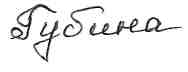 